Département des sciences sociales.Avis aux Étudiants«    MASTER I GRH »           Nous informons l’ensemble des Étudiants MASTER I GRH que la  consultation des copies de l’examen «  Droit de travail » de Mr BOUMEGOURA est programmée pour le LUNDI 06/06/2016 du 9H00 à 10H00  à la salle N° 08 	                                                                  Bejaia, le 05/06/2016.                                        	                                      L’AdministrationالجمهوريةالجزائريةالديمقراطيةالشعبيةRépublique Algérienne Démocratique et Populaire الجمهوريةالجزائريةالديمقراطيةالشعبيةRépublique Algérienne Démocratique et Populaire الجمهوريةالجزائريةالديمقراطيةالشعبيةRépublique Algérienne Démocratique et Populaire Ministère de l’Enseignement Supérieur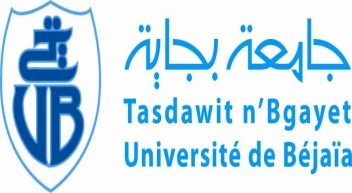        et de Recherche Scientifique        Université de  BéjaïaFaculté des Sciences  Humaines et Sociales                                                            وزارة التعليم العالي و البحث العلميجامعة بجاية    كــــلية العلوم الإنسانية و الاجتماعية